GENERAL SCOPE 
OF SERVICES TEMPLATE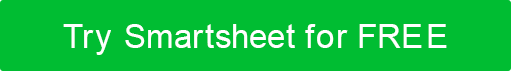 PROJECT NAMENameCOMPANY NAMENamePROJECT MANAGERNamePHONE(000)-000-0000EMAILCOMPANY MAILING ADDRESSAddress, City, State ZIPPROJECT LOCATIONLocationCLIENT NAMENameDATEMM/DD/YYPURPOSEBriefly describe the purpose and context of the document.SCOPE OVERVIEWProvide an overview of the project or contract. Define the overarching goals and objectives.SCOPE DESCRIPTIONSpecify the types of services to be provided in detail. Clarify any exclusions or limitations.SERVICES PROVIDER RESPONSIBILITIESList the responsibilities of the service provider / contractor. Include tasks, deliverables, and timelines.PERFORMANCE STANDARDSDefine the quality and performance standards expectations. Specify key performance indicators (KPIs) or metrics.METHODOLOGIES AND APPROACHESMETHODOLOGIES AND APPROACHESMETHODOLOGIES AND APPROACHESExplain the methodologies, tools, and approaches to be used. Provide any relevant technical information.Explain the methodologies, tools, and approaches to be used. Provide any relevant technical information.Explain the methodologies, tools, and approaches to be used. Provide any relevant technical information.COMPLIANCE AND REGULATIONSCOMPLIANCE AND REGULATIONSCOMPLIANCE AND REGULATIONSHighlight any regulatory or compliance requirements. Specify how these will be addressed and adhered to.Highlight any regulatory or compliance requirements. Specify how these will be addressed and adhered to.Highlight any regulatory or compliance requirements. Specify how these will be addressed and adhered to.PROJECT TIMELINEPROJECT TIMELINEPROJECT TIMELINEPresent a timeline or schedule of when services will be delivered.Present a timeline or schedule of when services will be delivered.DELIVERY DATETASKSERVICES REQUIREDMM/DD/YYMM/DD/YYMM/DD/YYMM/DD/YYMM/DD/YYCOMMUNICATION AND REPORTINGCOMMUNICATION AND REPORTINGCOMMUNICATION AND REPORTINGDescribe how communication will occur between parties. Outline the reporting frequency and format.Describe how communication will occur between parties. Outline the reporting frequency and format.Describe how communication will occur between parties. Outline the reporting frequency and format.CHANGE MANAGEMENTCHANGE MANAGEMENTCHANGE MANAGEMENTExplain the process for handling changes to the scope or services.Explain the process for handling changes to the scope or services.Explain the process for handling changes to the scope or services.PAYMENT AND COMPENSATIONPAYMENT AND COMPENSATIONPAYMENT AND COMPENSATIONDetail the payment terms, rates, and invoicing procedures.Detail the payment terms, rates, and invoicing procedures.Detail the payment terms, rates, and invoicing procedures.ESTIMATED COSTESTIMATED COSTESTIMATED COSTEXPENSEDESCRIPTIONCOST$$$$$TOTALTOTALTERMS AND CONDITIONSTERMS AND CONDITIONSTERMS AND CONDITIONSInclude any legal or contractual terms and conditions. Address disputes, resolutions, and termination clauses.Include any legal or contractual terms and conditions. Address disputes, resolutions, and termination clauses.Include any legal or contractual terms and conditions. Address disputes, resolutions, and termination clauses.APPENDICESAPPENDICESAPPENDICESAttach any additional documents or reference materials.Attach any additional documents or reference materials.Attach any additional documents or reference materials.SIGNATURESSIGNATURESSIGNATURESPROJECT MANAGERSIGNATUREDATEMM/DD/YYMM/DD/YYCLIENTSIGNATUREDATEMM/DD/YYMM/DD/YYDISCLAIMERAny articles, templates, or information provided by Smartsheet on the website are for reference only. While we strive to keep the information up to date and correct, we make no representations or warranties of any kind, express or implied, about the completeness, accuracy, reliability, suitability, or availability with respect to the website or the information, articles, templates, or related graphics contained on the website. Any reliance you place on such information is therefore strictly at your own risk.